				„Człowiek własną pracą i wysileniem do wszystkiego dojść może”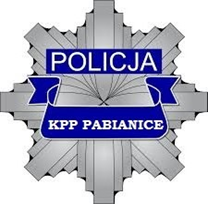 									                         Adam Mickiewicz	11 listopada, w rocznicę odzyskania przez Polskę niepodległości, obchodzony jest także Dzień Służby Cywilnej. To święto wszystkich urzędników i pracowników cywilnych, którzy swoją codzienną pracą zapewniają sprawne i rzetelne funkcjonowanie administracji. 	Policja to nie tylko funkcjonariusze, ale także urzędnicy i pracownicy cywilni, którzy wspierają naszą formację w działaniach na rzecz bezpieczeństwa mieszkańców. Z okazji Święta Służby Cywilnej, pragniemy serdecznie podziękować wszystkim członkom Korpusu Służby Cywilnej i Pracownikom Policji za profesjonalizm i ogromne zaangażowanie w pracę. Życzymy wielu sukcesów zawodowych, dobrego zdrowia i wszelkiej  pomyślności.      I Zastępca 						             Komendant Powiatowy PolicjiKomendanta Powiatowego Policji					                           w Pabianicach        podinsp. Mariusz Siejka                                                                                         insp. Tomasz Szwed11 listopada 2020